No. 71	p. 6313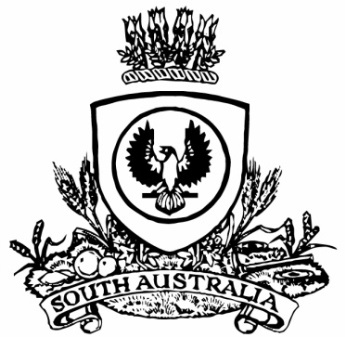 THE SOUTH AUSTRALIANGOVERNMENT GAZETTEPublished by AuthorityAdelaide, Thursday, 13 October 2022ContentsGovernor’s InstrumentsAPPOINTMENTSDepartment of the Premier and CabinetAdelaide, 13 October 2022Her Excellency the Governor in Executive Council has been pleased to appoint the undermentioned to the South Australian Country Arts Trust, pursuant to the provisions of the South Australian Country Arts Trust Act 1992:Member: from 13 October 2022 until 31 March 2025Victoria Jane MacKirdy Member: from 13 October 2022 until 12 October 2025Michael Andrew Lennon By command,Susan Elizabeth Close, mpActing PremierART0015-22CSDepartment of the Premier and CabinetAdelaide, 13 October 2022Her Excellency the Governor in Executive Council has been pleased to appoint the undermentioned to the Outback Communities Authority, pursuant to the provisions of the Outback Communities (Administration and Management) Act 2009:Member: from 13 October 2022 until 30 June 2025Ngatina Sylvanius Leila Day Presiding Member: from 13 October 2022 until 30 June 2025Janice Dawn Ferguson By command,Susan Elizabeth Close, mpActing Premier22MINCAB/0008State Government InstrumentsAgricultural and Veterinary Products (Control of Use) Regulations 2017Regulation 7(3)Approval of Quality Assurance SchemesI, Ross Meffin, Chief Inspector under the Plant Health Act 2009, for and on behalf of the Minister for Primary Industries and Regional Development, hereby approve, pursuant to Regulation 7(2) of the Agricultural and Veterinary Products (Control of Use) Regulations 2017 the quality assurance schemes listed in Column A for the specified crop listed opposite in Column B. Pursuant to Regulation 7(3) a person is an accredited participant of an approved quality assurance scheme only if he or she satisfies the corresponding requirements for that scheme specified in Column C.Dated: 5 October 2022Ross MeffinChief Inspector (Plant Health Act 2009)Delegate of the Minister for Primary Industries and Regional DevelopmentBuilding Work Contractors Act 1995ExemptionTAKE notice that, pursuant to section 45 of the Building Work Contractors Act 1995, I, Zoe Thomas as a delegate for the Minister for Consumer and Business Affairs, do hereby exempt the licensee named in Schedule 1 from the application of Division 3 of Part 5 of the above Act in relation to domestic building work described in Schedule 2 and subject to the conditions specified in Schedule 3.Schedule 1JRD BUILDING SOLUTIONS PTY LTD (BLD 199315)Schedule 2Kitchen and living room extension in an existing residential dwelling at Lot 80 Primary Community Plan 28389, being a portion of the land described in Certificate of Title Volume 6143 Folio 900, more commonly known as 11 Griffiths Road, Plympton Park SA 5038.Schedule 31.	This exemption is limited to domestic building work personally performed by the licensee in relation to the building work described in Schedule 2.2.	This exemption does not apply to any domestic building work the licensee contracts to another building work contractor, for which that contractor is required by law to hold building indemnity insurance.3.	That the licensee does not transfer his interest in the land prior to five years from the date of completion of the building work the subject of this exemption, without the prior authorisation of Consumer and Business Services (CBS).  Before giving such authorisation, CBS may require the licensee to take any reasonable steps to protect the future purchaser(s) of the property, including but not limited to:Providing evidence that an adequate policy of building indemnity insurance is in force to cover the balance of the five-year period from the date of completion of the building work the subject of this exemption;Providing evidence of an independent expert inspection of the building work the subject of this exemption;Making an independent expert report available to prospective purchasers of the property;Giving prospective purchasers of the property notice of the absence of a policy of building indemnity insurance.Dated: 10 October 2022Zoe ThomasAssistant Director, LicensingDelegate for the Minister for Consumer and Business AffairsGeographical Names Act 1991Notice of Intention to Alter the Boundaries of a PlaceNOTICE is hereby given that, pursuant to section 11B(2)(d) of the Geographical Names Act 1991, I, the Honourable Nick Champion MP, Minister for Planning, Minister of the Crown to whom the administration of the Geographical Names Act 1991 is committed, seeks public comment on a proposal to:Alter the suburb boundary to exclude from the suburbs of MARINO that area marked (A) and SEACLIFF PARK that area marked (B) shown highlighted in green, as shown on the location map, and include that area in the suburb of SEACLIFF.A copy of the location map for this naming proposal can be viewed at;the Office of the Surveyor-General, 101 Grenfell Street, Adelaidewww.sa.gov.au/placenameproposals Submissions in writing regarding this proposal may be lodged with the Surveyor-General, GPO Box 1354, Adelaide SA 5001, or DTI.PlaceNames@sa.gov.au within one month of the publication of this notice.Dated: 25 September 2022Hon Nick Champion MPMinister For PlanningDIT: 2022/04690/01Housing Improvement Act 2016Rent ControlThe Minister for Human Services Delegate in the exercise of the powers conferred by the Housing Improvement Act 2016, does hereby fix the maximum rental per week which shall be payable subject to Section 55 of the Residential Tenancies Act 1995, in respect of each house described in the following table. The amount shown in the said table shall come into force on the date of this publication in the Gazette.Dated: 13 October 2022Craig ThompsonHousing Regulator and RegistrarHousing Safety Authority, SAHA(Delegate of Minister for Human Services)Housing Improvement Act 2016Rent Control RevocationsWhereas the Minister for Human Services Delegate is satisfied that each of the houses described hereunder has ceased to be unsafe or unsuitable for human habitation for the purposes of the Housing Improvement Act 2016, notice is hereby given that, in exercise of the powers conferred by the said Act, the Minister for Human Services Delegate does hereby revoke the said Rent Control in respect of each property.Dated: 13 October 2022Craig ThompsonHousing Regulator and RegistrarHousing Safety Authority, SAHA(Delegate of Minister for Human Services)Justices of the Peace Act 2005Section 4Notice of Appointment of Justices of the Peace for South Australia 
by the Commissioner for Consumer AffairsI, Dini Soulio, Commissioner for Consumer Affairs, delegate of the Attorney-General, pursuant to Section 4 of the Justices of the Peace Act 2005, do hereby appoint the people listed as Justices of the Peace for South Australia as set out below.For a period of ten years for a term commencing on 25 October 2022 and expiring on 24 October 2032:Carolyn Innes YELLANDCarmen Vanessa TRAEGERPeter Gregory TOOPAllan Leslie SIMMONSAileen Bernadette SHANNONJames Oliver SCHRAPELGraham John MASONNaomi Sarah JARVISMichael Peter HOGANSally May HENERYElizabeth GILLAnthony John FLAHERTYElaine Joy EVANSPeter William DIXONPaul DEMETRIOUNicholas James DAYDianne Lesley CUMMINGSKishor CHANDTodd Austin CAVENDERRobert Alan CARTERJeffrey William BURGESSRichard Graham ANGELDated: 6 October 2022Dini SoulioCommissioner for Consumer AffairsDelegate of the Attorney-GeneralJustices of the Peace Act 2005Section 4Notice of Appointment of Justices of the Peace for South Australia 
by the Commissioner for Consumer AffairsI, Dini Soulio, Commissioner for Consumer Affairs, delegate of the Attorney-General, pursuant to section 4 of the Justices of the Peace Act 2005, do hereby appoint the people listed as Justices of the Peace for South Australia as set out below. It being a condition of appointment that the Justices of the Peace must take the oaths required of a justice under the Oaths Act 1936 and return the oaths of office form to Justice of the Peace Services within three months after the date of appointment.For a period of ten years for a term commencing on 24 October 2022 and expiring on 23 October 2032:Alison Narelle TAYLORAlicia Marie SIEGELShane Mark RIXDheeraj RELANIan John PILKINGTONChandani Renuka PANDITHARATNESamantha Jane MASCHOTTATerry Sar KIMPhillip Jeffrey HURLEYAshley Mie ANDRESENDated: 10 October 2022Dini SoulioCommissioner for Consumer AffairsDelegate of the Attorney-GeneralLand Acquisition Act 1969Section 16Form 5—Notice of Acquisition1.	Notice of acquisitionThe Commissioner of Highways (the Authority), of 83 Pirie Street, Adelaide SA 5000, acquires the following interests in the following land:Comprising an unencumbered estate in fee simple in that piece of land being portion of Allotment 1 in Deposited Plan No 9167 comprised in Certificate of Title Volume 5563 Folio 725 and being the whole of the land identified as Allotment 11 in D130603 lodged in the Land Titles Office.This notice is given under section 16 of the Land Acquisition Act 1969.2.	CompensationA person who has or had an interest consisting of native title or an alienable interest in the land that is divested or diminished by the acquisition or the enjoyment of which is adversely affected by the acquisition who does not receive an offer of compensation from the Authority may apply to the Authority for compensation.2A.	Payment of professional costs relating to acquisition (section 26B)If you are the owner in fee simple of the land to which this notice relates, you may be entitled to a payment of up to $10 000 from the Authority for use towards the payment of professional costs in relation to the acquisition of the land. Professional costs include legal costs, valuation costs and any other costs prescribed by the Land Acquisition Regulations 2019.3.	InquiriesInquiries should be directed to:	Daniel TukGPO Box 1533Adelaide  SA  5001Telephone: (08) 7133 2479Dated: 11 October 2022The Common Seal of the COMMISSIONER OF HIGHWAYS was hereto affixed by authority of the Commissioner in the presence of:Rocco CarusoManager, Property Acquisition (Authorised Officer)Department for Infrastructure and TransportDIT 2021/19075/01Land Acquisition Act 1969Section 16Form 5—Notice of Acquisition1.	Notice of acquisitionThe Commissioner of Highways (the Authority), of 83 Pirie Street, Adelaide SA 5000, acquires the following interests in the following land:Comprising an unencumbered estate in fee simple in that piece of land being portion of Allotment 60 in Deposited Plan No 22289 comprised in Certificate of Title Volume 5331 Folio 760, and being the whole of the land identified as Allotment 12 in D130604 lodged in the Land Titles Office.This notice is given under section 16 of the Land Acquisition Act 1969.2.	CompensationA person who has or had an interest consisting of native title or an alienable interest in the land that is divested or diminished by the acquisition or the enjoyment of which is adversely affected by the acquisition who does not receive an offer of compensation from the Authority may apply to the Authority for compensation.2A.	Payment of professional costs relating to acquisition (section 26B)If you are the owner in fee simple of the land to which this notice relates, you may be entitled to a payment of up to $10 000 from the Authority for use towards the payment of professional costs in relation to the acquisition of the land. Professional costs include legal costs, valuation costs and any other costs prescribed by the Land Acquisition Regulations 2019.3.	InquiriesInquiries should be directed to:	Daniel TukGPO Box 1533Adelaide  SA  5001Telephone: (08) 7133 2479Dated: 11 October 2022The Common Seal of the COMMISSIONER OF HIGHWAYS was hereto affixed by authority of the Commissioner in the presence of:Rocco CarusoManager, Property Acquisition (Authorised Officer)Department for Infrastructure and TransportDIT 2021/19074/01Land Acquisition Act 1969South AustraliaLand Acquisition (Declared Acquisition Project) (Augusta Highway Duplication Port Wakefield to Lochiel Project) Notice 2022under section 24 of the Land Acquisition Act 19691—Short titleThis notice may be cited as the Land Acquisition (Declared Acquisition Project) (Augusta Highway Duplication Port Wakefield to Lochiel Project) Notice 2022.2—CommencementThis notice comes into operation on the day on which it is made.3—InterpretationIn this notice—Act means the Land Acquisition Act 1969.4—Declared acquisition projects	(1)	Pursuant to section 24(15) of the Act, the acquisition projects specified in Schedule 1 are declared to be included in the definition of declared acquisition project.	(2)	Except where the contrary intention is indicated, a map set out in Schedule 1 is provided for ease of reference only. Schedule 1—Declared acquisition projectPart 1—Augusta Highway Duplication (Port Wakefield to Lochiel) ProjectThe following properties are impacted by this declarationPortion of Allotment 87 in Deposited Plan 127328 contained in Certificate of Title Volume 6260 Folio 790 and Portion of Section 10 and Section 13 in Hundred of Cameron contained in Certificate of Title Volume 5530 Folio 816Portion of Section 3 in Hundred of Cameron contained in Certificate of Title Volume 5835 Folio 455Portion of Allotment comprising pieces 4 & 5 in Filed Plan 139706 contained in Certificate of Title Volume 5259 Folio 972Portion of Section 386 in Hundred of Goyder contained in Certificate of Title Volume 5259 Folio 976Portion of Allotment 4 in Filed Plan 101607 contained in Certificate of Title Volume 5110 Folio 914Portion of Allotments 5 & 6 in Filed Plan 101607 contained in Certificate of Title Volume 5111 Folio 98Portion of Sections 79 & 80 in Hundred of Goyder, Allotment 2 Deposited Plan 115085 and Allotments 24, 25 & 26 in Deposited Plan 126985 contained in Certificate of Title Volume 6263 Folio 895Portion of Section 75 in Hundred of Goyder contained in Certificate of Title Volume 5945 Folio 186Portion of Sections 172, 173, 174, 175, 186, 187, 188, 189 & 190 in Hundred of Cameron contained in Certificate of Title Volume 6000 Folio 154Portion of Section 504 in Hundred of Cameron contained in Certificate of Title Volume 5265 Folio 914Portion of Sections 518 and Section 520 in Hundred of Cameron contained in Certificate of Title Volume 5989 Folio 722Portion of Section 643 in Hundred of Cameron contained in Certificate of Title Volume 5765 Folio 767Portion of Allotment 73 in Deposited Plan 127173 and Portion of Allotments 112, 113 & 114 in Filed Plan 216737 contained in Certificate of Title Volume 6259 Folio 481Portion of Sections 53, 54 & 74 in Hundred of Goyder, Portion of Allotments 8 & 9 in Filed Plan 114916 and portion of Allotment 1 in Filed Plan 156478 contained in Certificate of Title Volume 6174 Folio 383Portion of Allotment 104 in Deposited Plan 44128 contained in Certificate of Title Volume 5319 Folio 622Portion of Allotment 105 in Deposited Plan 44128 contained in Certificate of Title Volume 5319 Folio 623Portion of Allotment 9 in Deposited Plan 60835 contained in Certificate of Title Volume 5889 Folio 930Portion of Allotment 22 in Deposited Plan 57659 contained in Certificate of Title Volume 5904 Folio 552Portion of Allotment 4 in Filed Plan 106518 contained in Certificate of Title Volume 5173 Folio 917Portion of Allotment 1 in Deposited Plan 126869 and Portion of Allotment Comprising Pieces 2 & 3 in Deposited Plan 126869 and Portion of Allotment 95 in Filed Plan 216746 contained in Certificate of Title Volume 6259 Folio 364Made by the Minister for Infrastructure and TransportOn 4 April 2021Motor Vehicles Act 1959South AustraliaMotor Vehicles (Approval of Motor Bikes and Motor Trikes) Notice 2022 No 4under the Motor Vehicles Act 19591—Short titleThis notice may be cited as the Motor Vehicles (Approval of Motor Bikes and Motor Trikes) Notice 2022.2—CommencementThis notice will come into operation on the date of publication in this Gazette.  3—Approved motor bikes and motor trikesFor the purposes of Schedules 2 and 3 of the Motor Vehicles Regulations 2010 and the transitional provisions of the Motor Vehicles Variation Regulations 2005 (No 233 of 2005), the motor bikes and motor trikes specified in Schedule 1 are approved.Schedule 1—Approved motor bikes and motor trikesThe following are approved:All motor bikes and motor trikes built before December 1960 with an engine capacity not exceeding 660ml All motor bikes and motor trikes with an engine capacity not exceeding 260 milliliters and a power to weight ratio not exceeding 150 kilowatts per tonne, except the following:Suzuki RGV250Kawasaki KR250 (KR-1 and KR1s models)Honda NSR250Yamaha TZR250Aprilia RS250All motor bikes and motor trikes with electric powered engines, with a power output not in excess of 25 kwMotor bikes and Motor trikes with electric powered engines listed in the table below are approved:Motor bikes and motor trikes with an engine capacity not less than 261ml and not exceeding 660ml listed in the table below are approved:An approved motor bike and motor trike must:Be the standard model and variant as specified on the above list; andNot be modified in any way that increases its power-to-weight ratio.Schedule 2—Revocation The Motor Vehicles (Approval of Motor Bikes and Motor Trikes) Notice 2022 No 3 made on 8 September 2022.(Gazette no.62, p.5901) is revoked. Dated: 10 October 2022Stuart Gilbert
DEPUTY REGISTRAR OF MOTOR VEHICLESPetroleum and Geothermal Energy Act 2000Application for the Renewal of Associated Activities Licence—AAL 196Pursuant to section 65(6) of the Petroleum and Geothermal Energy Act 2000 (the Act) and Delegation dated 29 June 2018, notice is hereby given that an application for the renewal of Associated Activities Licence AAL 196 within the area described below has been received from:Santos LimitedThe renewal application will be determined on or after 11 November 2022.Description of Renewal AreaAll that part of the State of South Australia, bounded as follows:a corridor 50 metres wide centred on a line between coordinates:28°29'16.96"S 	140°26'25"E GDA9428°29'16.59"S 	140°26'36.83"E GDA9428°29'15.77"S 	140°26'42.32"E GDA9428°29'03.20"S 	140°26'44.97"E GDA9428°28'58.86"S 	140°26'47.81"E GDA94AREA: 0.05 square kilometres approximatelyDated: 6 October 2022Nick PanagopoulosA/Executive DirectorEnergy Resources DivisionDepartment for Energy and MiningDelegate of the Minister for Energy and MiningPetroleum and Geothermal Energy Act 2000Application for Grant of Associated Activities Licence—AAL 300Pursuant to section 65(6) of the Petroleum and Geothermal Energy Act 2000 and delegation dated 29 June 2018, notice is hereby given that an application for the grant of an associated activities licence over the area described below has been received from:Impress (Cooper Basin) Pty LtdSpringfield Oil and Gas Pty LtdThe renewal application will be determined on or after 11 November 2022.Description of Renewal AreaAll that part of the State of South Australia, bounded as follows:All coordinates MGA2020, Zone 54362885.728mE	6955426.508mN362889.946mE	6955399.758mN362948.602mE	6955027.710mN362790.885mE	6954806.079mN362678.196mE	6954838.022mN362582.366mE	6954932.077mN362510.494mE	6955027.020mN362425.312mE	6955192.061mN362376.509mE	6955309.186mN362347.228mE	6955610.873mN362427.086mE	6955702.266mN362481.212mE	6955702.266mN362479.004mE	6955604.003mN362662.996mE	6955610.999mN362688.999mE	6955623.999mN362710.000mE	6955661.996mN362704.104mE	6955748.479mN362698.000mE	6955838.000mN362950.962mE	6956018.561mN362973.996mE	6956035.002mN363021.218mE	6956238.118mN363056.549mE	6956301.489mN363187.645mE	6956412.578mN363241.555mE	6956465.986mN363318.260mE	6956508.356mN363354.018mE	6956523.781mN363399.086mE	6956539.217mN363461.553mE	6956563.636mN363521.180mE	6956585.215mN363600.116mE	6956596.573mN363819.318mE	6956560.228mN363934.030mE	6956550.574mN364283.277mE	6956873.699mN364517.244mE	6957103.123mN365003.256mE	6957108.812mN364958.856mE	6957294.950mN365042.246mE	6957347.809mN365144.143mE	6957540.823mN365277.050mE	6957573.531mN365282.786mE	6957644.805mN365337.411mE	6957664.073mN365344.450mE	6957786.006mN365356.105mE	6957784.431mN365434.427mE	6957792.113mN365456.090mE	6957588.482mN365462.713mE	6957523.932mN365456.090mE	6957365.353mN365441.279mE	6957134.837mN365470.956mE	6956989.750mN365447.874mE	6956880.936mN365507.228mE	6956838.069mN365495.083mE	6956780.454mN365453.923mE	6956711.132mN365333.432mE	6956779.152mN365222.234mE	6956782.976mN365050.148mE	6956774.878mN365010.450mE	6957060.046mN364559.359mE	6957062.616mN363988.233mE	6956488.452mN363073.231mE	6955789.545mN362873.121mE	6955564.984mN362846.437mE	6955522.554mN362885.728mE	6955426.508mNAREA: 1.289 square kilometres approximatelyDated: 10 October 2022Nick PanagopoulosA/Executive DirectorEnergy Resources DivisionDepartment for Energy and MiningDelegate of the Minister for Energy and MiningPetroleum and Geothermal Energy Act 2000Application for a Special Facilities Licence—SFL 17Pursuant to section 65(6) of the Petroleum and Geothermal Energy Act 2000 (the Act) and Delegation dated 29 June 2018, notice is hereby given that an application for a Special Facilities Licence (SFL) 17 within the area described below has been received from:Santos Ventures Pty LtdThe renewal application will be determined on or after 11 November 2022.Description of Application AreaAll that part of the State of South Australia, bounded as follows:422087.78mE	6889827.93mN422639.71mE	6889832.03mN422640.68mE	6889682.19mN422520.45mE	6889681.41mN422518.71mE	6889775.28mN422138.68mE	6889772.80mN422139.00mE	6889722.81mN422089.02mE	6889722.49mN422087.78mE	6889827.93mNAll coordinates MGA2020, Zone 54AREA: 0.045 square kilometres approximatelyDated: 6 October 2022Nick PanagopoulosA/Executive DirectorEnergy Resources DivisionDepartment for Energy and MiningDelegate of the Minister for Energy and MiningPlanning, Development and Infrastructure Act 2016Section 76Amendment to the Planning and Design CodePreambleIt is necessary to amend the Planning and Design Code (the Code) in operation at 29 September 2022 (Version 2022.18) in order to make changes:to address an inconsistency in relation to a listed Local Heritage Place at Burnside/Hazelwood Park that has not been spatially mapped.to correct an error in relation to property address details for a Local Heritage Place at Coromandel Valley.to remove irrelevant material (the Local Heritage Place Overlay) from new allotments (containing no items of Local Heritage value) that have been created following the subdivision of Local Heritage properties in the areas of Coromandel Valley and Magill. PURSUANT to section 76 of the Planning, Development and Infrastructure Act 2016 (the Act), I hereby amend the Code in order to make the following minor or operational amendments as follows:Amend the spatial layer of the Local Heritage Place Overlay so that it does not apply to the following properties:255 Coromandel Parade, Coromandel Valley (Lot 2, CT6272/84).3 Craiglee Close, Coromandel Valley (Lot 3, CT6169/986)and make corresponding spatial adjustment to the Heritage Adjacency Overlay to reflect this change.In Part 11 of the Code, in the section applicable to ‘Mitcham’ replace the words ‘183 Coromandel Parade, COROMANDEL VALLEY’ with the words ‘219 Coromandel Parade, COROMANDEL VALLEY’. Amend the spatial layer of the Local Heritage Place Overlay at Magill so that it does not apply to the land bounded by the red line in Attachment A and make corresponding spatial adjustment to the Heritage Adjacency Overlay to reflect this change.Amend the spatial layer of the Local Heritage Place Overlay so that it is applied over the two areas shaded blue in the Attachment B (comprising two tram poles located within the Glynburn Road Reserve, Hazelwood Park / Burnside) and make corresponding spatial adjustment to the Heritage Adjacency Overlay to reflect this change.In Part 13 of the Code – Table of Amendments, update the publication date, Code version number, amendment type and summary of amendments within the ‘Table of Planning and Design Code Amendments’ to reflect the amendments to the Code as described in this Notice.PURSUANT to section 76(5)(a) of the Act, I further specify that the amendments to the Code as described in this Notice will take effect upon the date those amendments are published on the SA planning portal.Dated: 6 October 2022Sally SmithExecutive Director, Planning and Land Use ServicesDepartment for Trade and InvestmentDelegate of the Minister for PlanningAttachment A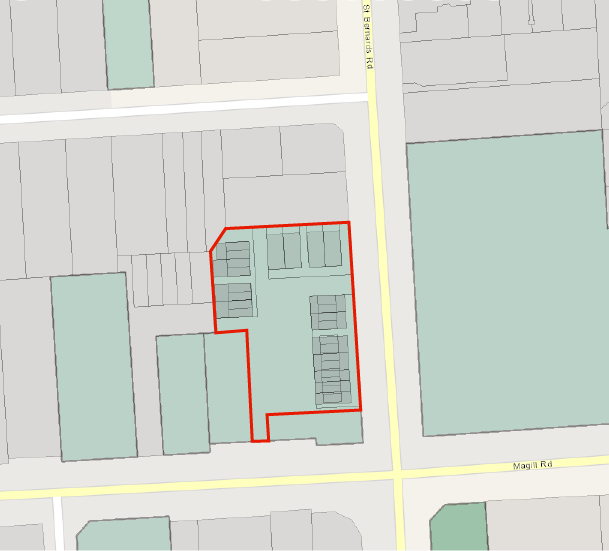 Attachment B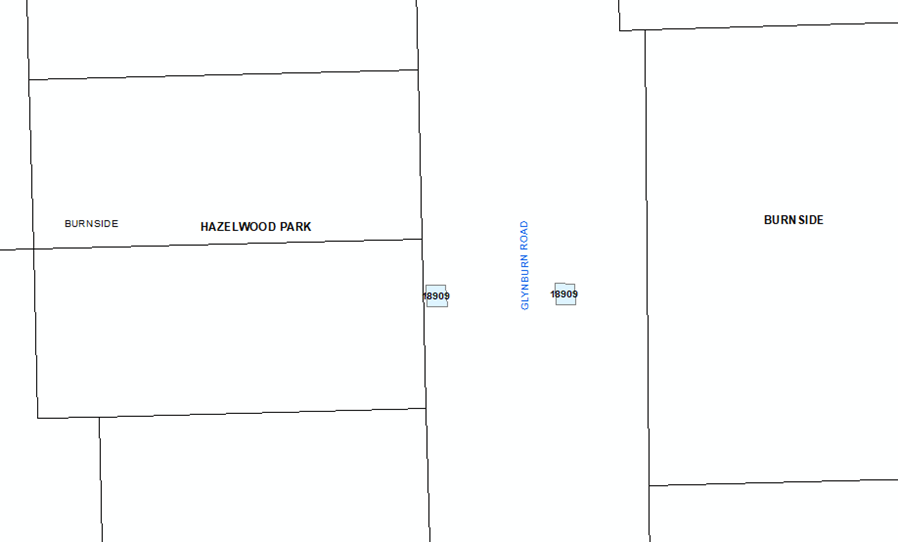 Planning, Development and Infrastructure Act 2016Section 76Amendment to the Planning and Design CodePreambleIt is necessary to amend the Planning and Design Code (the Code) in operation at 29 September 2022 (Version 2022.18) in order to make changes of form relating to the Code’s spatial layers and their relationship with land parcels. NOTE: There are no changes to the application of zone, subzone or overlay boundaries and their relationship with affected parcels or the intent of policy application as a result of this amendment:PURSUANT to section 76 of the Planning, Development and Infrastructure Act 2016 (the Act), I hereby amend the Code in order to make changes of form (without altering the effect of underlying policy), correct errors and make operational amendments as follows:Undertake minor alterations to the geometry of the spatial layers and data in the Code to maintain the current relationship between the parcel boundaries and Code data as a result of the following:New plans of division deposited in the Land Titles Office between 21 September 2022 and 4 October 2022 affecting the following spatial and data layers in the Code:Zones and subzonesTechnical and Numeric VariationsBuilding Heights (Levels)Building Heights (Metres)Concept PlanFinished Ground and Floor LevelInterface HeightMinimum Dwelling Allotment SizeMinimum FrontageMinimum Site AreaOverlaysAffordable HousingCoastal AreasCoastal FloodingDefence Aviation AreaDwelling ExcisionFuture Road WideningHazards (Bushfire - High Risk)Hazards (Bushfire - Medium Risk)Hazards (Bushfire - General Risk)Hazards (Bushfire - Urban Interface)Hazards (Bushfire - Regional)Hazards (Bushfire - Outback)Heritage AdjacencyHistoric AreaLocal Heritage PlaceNoise and Air EmissionsState Heritage PlaceStormwater ManagementUrban Tree CanopyImproved spatial data for existing land parcels in the following locations (as described in Column A) that affect data layers in the Code (as shown in Column B):In Part 13 of the Code – Table of Amendments, update the publication date, Code version number, amendment type and summary of amendments within the ‘Table of Planning and Design Code Amendments’ to reflect the amendments to the Code as described in this Notice.PURSUANT to section 76(5)(a) of the Act, I further specify that the amendments to the Code as described in this Notice will take effect upon the date those amendments are published on the SA planning portal.Dated: 10 October 2022Greg Van GaansDirector, Land and Built EnvironmentDepartment for Trade and InvestmentDelegate of the Minister for PlanningRetail and Commercial Leases Act 1995ExemptionPURSUANT to Section 77(2) of the Retail and Commercial Leases Act 1995 (SA) I, Nerissa Kilvert, Small Business Commissioner for the State of South Australia, EXEMPT the Lease to be entered into in or about October 2022 in accordance with the terms of the draft lease between Sandhurst Trustees Limited and Genius Learning Pty Ltd in relation to the use of the whole of the land comprised in Certificate of Title Volume 5087 Folio 941.Dated: 7 October 2022Nerissa KilvertSmall Business CommissionerRoads (Opening and Closing) Act 1991Section 24Notice of Confirmation of Road Process OrderRoad Closure—Bubner Road, FreelingBy Road Process Order made on 13 July 2022, the Light Regional Council ordered that:Portion of Bubner Road, Freeling, situated between Allotment Comprising Pieces 742 and 743 in Deposited Plan 73531 and Allotment 1 in Filed Plan 274, Hundred of Light, more particularly delineated and lettered ‘A’ in Preliminary Plan 22/0010 be closed.Transfer the whole of the land subject to closure to Schuster Property Nominees Pty. Ltd. in accordance with the Agreement for Transfer dated 1 June 2022 entered into between the Light Regional Council and Schuster Property Nominees Pty. Ltd.On 11 October 2022 that order was confirmed by the Minister for Planning conditionally upon the deposit by the Registrar-General of Deposited Plan 130411 being the authority for the new boundaries.Pursuant to section 24 of the Roads (Opening and Closing) Act 1991, NOTICE of the Order referred to above and its confirmation is hereby given.Dated: 13 October 2022B. J. SlapeSurveyor-General2022/03404/01Roads (Opening and Closing) Act 1991Section 24Notice of Confirmation of Road Process OrderRoad Closure—Jenkins Street, GillmanBy Road Process Order made on 22 August 2022, the City of Port Adelaide Enfield ordered that:Whole of Jenkins Street, Gillman, situated between Allotment 1 in Filed Plan 8663 and Allotment 21 in Filed Plan 40022, Hundred of Port Adelaide, more particularly delineated and lettered ‘A’ in Preliminary Plan 22/0008 be closed.Issue a Certificate of Title to the City of Port Adelaide Enfield for the whole of the land subject to closure in accordance with the Application for Document of Title dated 22 August 2022.The following easement is to be granted over portion of the land subject to closure:Grant to the City of Port Adelaide Enfield an easement for drainage purposes over the land marked ‘A’ in Deposited Plan 130511.On 11 October 2022 that order was confirmed by the Minister for Planning conditionally upon the deposit by the Registrar-General of Deposited Plan 130511 being the authority for the new boundaries.Pursuant to section 24 of the Roads (Opening and Closing) Act 1991, NOTICE of the Order referred to above and its confirmation is hereby given.Dated: 13 October 2022B. J. SlapeSurveyor-General2022/02849/01Roads (Opening and Closing) Act 1991Section 24Notice of Confirmation of Road Process OrderRoad Closure—Portion of Viaduct Avenue, Henley Beach SouthBy Road Process Order made on 27 July 2022, the City of Charles Sturt ordered that:Portion of Viaduct Avenue, Henley Beach South, situated adjoining Allotment 93 in Filed Plan 143458 and Allotment 22 in Deposited Plan 57477, Hundred of Adelaide, more particularly delineated and lettered ‘A’ and ‘B’ in Preliminary Plan 20/0028 be closed.Transfer the whole of land subject to closure lettered A to Matthew John Slade in accordance with the Agreement for Transfer dated 10 December 2021 entered into between the City of Charles Sturt and Matthew John Slade.Transfer the whole of land subject to closure lettered B to Petra Seitz and Stephen Paul Leske in accordance with the Agreement for Transfer dated 6 July 2022 entered into between the City of Charles Sturt and Petra Seitz and Stephen Paul Leske.On 11 October 2022 that order was confirmed by the Minister for Planning conditionally upon the deposit by the Registrar-General of Deposited Plan 130158 being the authority for the new boundaries.Pursuant to section 24 of the Roads (Opening and Closing) Act 1991, NOTICE of the Order referred to above and its confirmation is hereby given.Dated: 13 October 2022B. J. SlapeSurveyor-General2020/12076/01South Australian Public Health Act 2011Section 90E—Expiry of DirectionsPreambleSection 90E(1)(a) of the South Australian Public Health Act 2011 provides that the Minister for Health and Wellbeing may, by notice in the Gazette, fix a day or days on which a direction under section 90C, or specified provisions of such a direction, will expire. NoticePursuant to section 90E(1)(a) of the Act, I fix 12.01am on Friday 14 October 2022 as the day on which the Emergency Management (Voting Arrangements No 2)(COVID-19) (Consolidated Measures) Direction 2022 will expire.Pursuant to section 90E(1)(a) of the Act, I fix 12.01am on Friday 14 October 2022 as the day on which the following provisions of the following specified Directions will expire:under the South Australian Public Health (COVID-19 Directions) Notice 2022: clause 4(2)-(6)Schedule 1 clauses 1(1)-(6) (inclusive)Schedule 1 clauses 2-4 (inclusive)under the Emergency Management (COVID-19 Requirements) (Consolidated Measures) Direction 2022:clause 7Part 3Part 4under the Emergency Management (Healthcare Setting Workers Vaccination No 7) (COVID-19) Direction 2022:clause 4(2)the following words as they appear in clause 5(1) “or a Phase 2 healthcare setting from 8 November 2021 or a Phase 3 healthcare setting from 6 December 2021”Dated: 12 October 2022Christopher James Picton, MPMinister for Health and WellbeingLocal Government InstrumentsCITY OF BURNSIDERoads (Opening and Closing) Act 1991Road Closing—Paynter Street, Glen OsmondNOTICE is hereby given, pursuant to Section 10 of the Roads (Opening and Closing) Act 1991, that the City of Burnside proposes to make a Road Process Order to close and transfer to the adjoining owner a portion of the Paynter Street adjoining allotment 2 in D118384, more particularly delineated and lettered ‘B’ on Preliminary Plan 22/0042.The Preliminary Plan and Statement of Persons Affected is available for public inspection at the offices of the City of Burnside, 401 Greenhill Road Tusmore, and the Adelaide Office of the Surveyor-General, during normal office hours. The Preliminary Plan can also be viewed at www.sa.gov.au/roadsactproposals. Any application for easement or objection must set out the full name, address and details of the submission and must be fully supported by reasons. The application for easement or objection must be made in writing to the City of Burnside, PO Box 9 Glenside SA 5065, WITHIN 28 DAYS OF THIS NOTICE, and a copy must be forwarded to the Surveyor-General at GPO Box 1354, Adelaide 5001. Where a submission is made, the Council will give notification of a meeting at which the matter will be considered.Dated: 13 October 2022Chris CowleyChief Executive OfficerDISTRICT COUNCIL OF GRANTRoads (Opening and Closing) Act 1991Re-Advertised: Road Closing—Avondale Road, WeparNOTICE is hereby given, pursuant to section 10 of the Roads (Opening and Closing) Act 1991, that the council proposes to make a Road Process Order to close and sell to the adjoining owner the un-made Public Road (Avondale Road) adjoining allotment 2 in D16346 more particularly delineated and lettered ‘A’ on Preliminary Plan 21/0029.The Preliminary Plan and Statement of Persons Affected is available for public inspection at the offices of the District Council of Grant located at 324 Commercial Street West, Mount Gambier and the Adelaide Office of the Surveyor-General at Level 2, 101 Grenfell Street Adelaide during normal office hours. The Preliminary Plan can also be viewed at www.sa.gov.au/roadsactproposals.Any application for easement or objection must set out the full name, address and details of the submission and must be fully supported by reasons. The application for easement or objection must be made in writing to the District Council of Grant at PO Box 724 Mount Gambier SA 5290 or info@dcgrant.sa.gov.au, WITHIN 28 DAYS OF THIS NOTICE and a copy must be forwarded to the Surveyor-General at GPO Box 1354, Adelaide 5001. Where a submission is made, the Council will give notification of a meeting at which the matter will be considered.Council contact for enquiries is Adrian Schutz, phone: 8721 0444.Dated: 13 October 2022Darryl WhickerChief Executive OfficerWattle Range CouncilLocal Government Act 1999Road NamingNotice is hereby given pursuant to Section 219 of the Local Government Act 1999 that Council resolved to assign the name ‘Old Dump Road’ to an unnamed road located near Kalangadoo immediately adjacent allotment 900, F191462 and allotment 2, F18448, hundred of Grey. The subject road provides access to the Kalangadoo Community Wastewater Management Scheme Treatment Ponds.Dated: 13 October 2022Ben GowerChief Executive OfficerYorke Peninsula CouncilLiquor Licensing (Dry Areas) Notice 2022Under Section 131 (1ab) of the Liquor Licensing Act 19771—Short titleThis notice may be cited as the Liquor Licensing (Dry Areas) Notice 2022.2—CommencementThis notice comes into operation on 31 December 2022.3—Interpretation(1)	Pursuant to Section 131 (1ab) of the Act, the Yorke Peninsula Council has declared that consumption and possession of liquor in the area described in the Schedule is prohibited in accordance with the provisions of the Schedule.(2)	The prohibition has effect during the periods specified in the Schedule.(3)	The prohibition does not extend to private land in the area described in the Schedule.(4)	Unless the contrary intention appears, the prohibition of the possession of liquor in the area does not extend to—(a)	A person who is genuinely passing through the area if—(1)	the liquor is in the original container in which it was purchased from licensed premises; and(2)	the container has not been opened; or(b)	a person who has possession of the liquor in the course of carrying on a business or in the course of his or her employment by another person in the course of carrying on a business: or(c)	a person who is permanently or temporarily residing in premises within the area or on the boundary of the area and who enters the area solely for the purpose of passing through it to enter those premises or who enters the area from those premises for the purpose of leaving the area.Schedule—Stansbury Area 1 and Area 21—Extent of prohibitionThe consumption of liquor and the possession of liquor is prohibited.2—Period of prohibitionFrom 10pm on 31 December 2022 to 8am on 1 January 2023.3—Description of areaThe Area 1 in Stansbury is bounded as follows: commencing at the point at which the prolongation in a straight line of the south-eastern boundary of Stormbird Street intersects the low water mark on the western side of Gulf St. Vincent, then south-westerly along that prolongation to the south-western boundary of Anzac Parade, then north-westerly along that boundary of Anzac Parade to the northern boundary of Towler Street, then westerly along that that boundary of Towler Street to the western boundary of Weaver Street, the northerly along that boundary of Weaver Street and the prolongation in a straight line of that boundary to the south-western boundary of Anzac Parade, then generally north-westerly and westerly along that boundary of Anzac Parade and the southern boundary of North Terrace to the western boundary of Parrington Street, then along the prolongation in a straight line of then western boundary of Parrington Street to the southern boundary of Dalrymple Terrace, the easterly along that boundary of Dalrymple Terrace to the western boundary of Adelaide Road, then in a straight line by the shortest route to the point at which the southern boundary of Bayview Road meets the eastern boundary of Adelaide Road, then generally easterly and north easterly along that boundary of Bayview Road to the point at which it meets the southern corner of Lot 17 DP 5864, then north-easterly and northerly along the western boundary of Lot 1 DP 37028 to the northern boundary of the Lot, then easterly along the northern boundary of Lot 1 and the prolongation in a straight line of the boundary to the low water mark on the western side of Gulf St. Vincent, then generally south-easterly along the low water mark to the northern side of Stansbury Jetty, then north-easterly south-easterly and south-westerly around the outer boundary of the jetty back to the low water mark on the southern side of the jetty (so as to include in the area the whole of the jetty and any area beneath the jetty), then south-easterly along the low water mark to the northern side of the breakwater that forms the northern wall of the enclosed boat launching facility immediately to the south-east of the jetty, then generally north-easterly, south-easterly and south-westerly around the outer boundary of the boat launching facility back to the low water mark on the shore on the southern side of the facility (so as to include in the area the whole of the facility, including the breakwaters and the area between them), then generally south-westerly and south-easterly along the low water mark on the point of commencement.Area 2 will include the area bounded on the north by South Terrace, on the east by Weaver Street, on the south by Park Terrace and on the west by the prolongation in a straight line of the western boundary of Lot 692 FP 196114.Dry Area Location—Area 1 and Area 2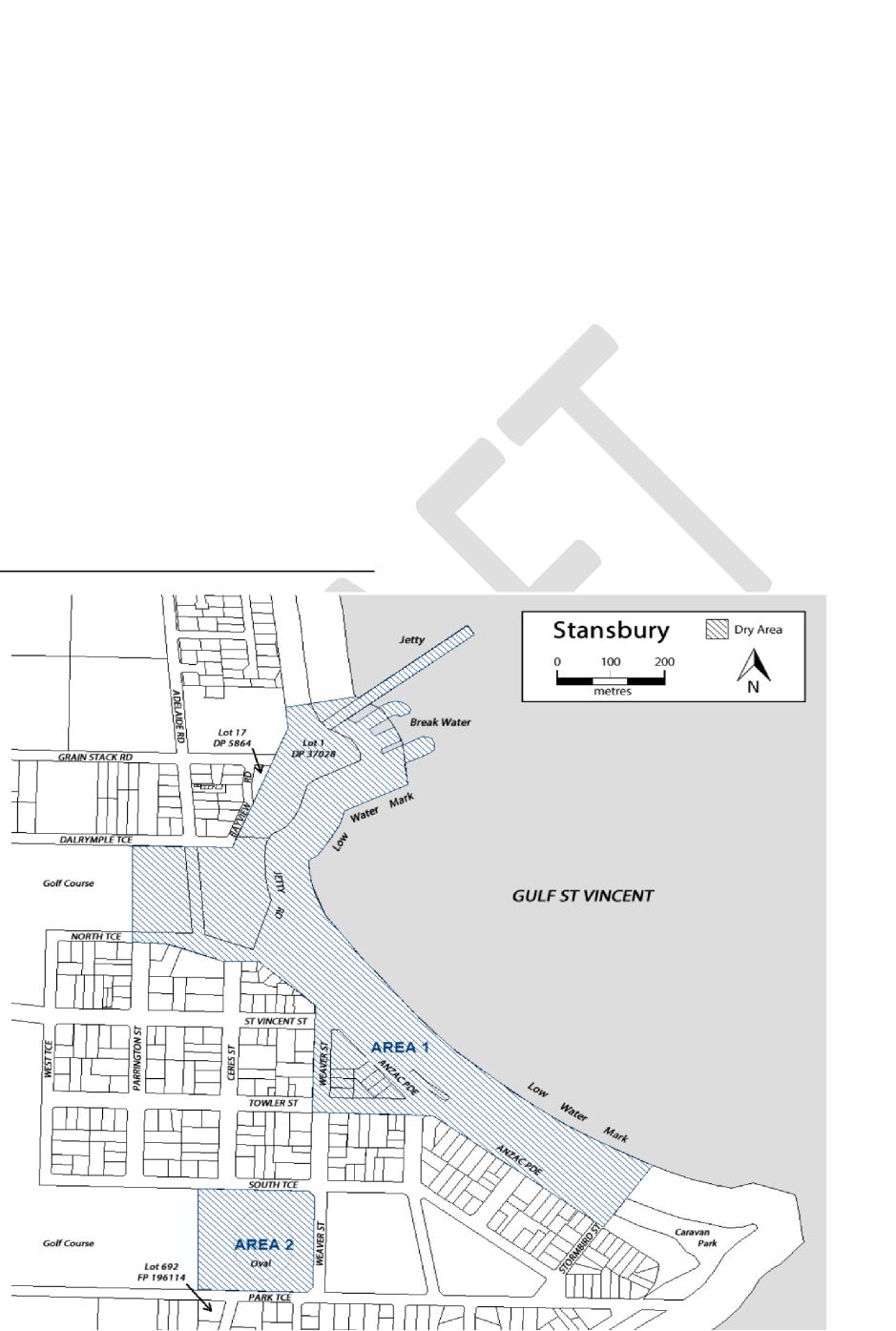 Made by the Yorke Peninsula CouncilDated: 13 October 2022Andrew CameronChief Executive OfficerPublic NoticesNational Electricity LawExtension of Final DeterminationThe Australian Energy Market Commission (AEMC) gives notice under the National Electricity Law as follows:Under s 107, the time for the making of the final determination on the Material change in network infrastructure project costs (Ref. ERC0325) proposal has been extended to 27 October 2022.Documents referred to above are available on the AEMC’s website and are available for inspection at the AEMC’s office.Australian Energy Market CommissionLevel 15, 60 Castlereagh StSydney NSW 2000 Telephone: (02) 8296 7800www.aemc.gov.au Dated: 13 October 2022National Energy Retail LawMaking of Final Determination and Final RuleThe Australian Energy Market Commission (AEMC) gives notice under the National Energy Retail Law as follows:Under ss 259 and 261, the making of the National Energy Retail Amendment (Delaying implementation of the AER Billing guideline) Rule 2022 No. 2 (Ref. RRC0046) and related final determination. All provisions commence on 20 October 2022.Documents referred to above are available on the AEMC’s website and are available for inspection at the AEMC’s office.Australian Energy Market CommissionLevel 15, 60 Castlereagh StSydney NSW 2000 Telephone: (02) 8296 7800www.aemc.gov.au Dated: 13 October 2022Trustee Act 1936Public TrusteeEstates of Deceased PersonsIn the matter of the estates of the undermentioned deceased persons:AITCHISON Daisy Marion late of 22 Harrow Terrace Kingswood of no occupation who died 9 June 2022BIGGS Margaret Anne late of 6 Lawhill Avenue Seaton Retired Seamstress who died 12 May 2022BROCK Gordon Angus late of 2 Middleton Road Largs North Retired Shipwright who died 1 June 2022CORSO Emilio late of 1 Kalimna Avenue Campbelltown of no occupation who died 4 May 2022KEMPSTER Eileen Mary late of 7 Armstrong Avenue Parafield Gardens Sales Assistant who died 9 May 2022MACPHERSON Helen late of 10 Township Road Marion Retired Teacher who died 19 June 2022MAITLAND Isobel Lorraine late of 185 Ral Ral Avenue Renmark Retired Process Worker who died 9 June 2022MAYFIELD Nancy Melva late of 4-30 Homestead Avenue Walkley Heights Retired Receptionist who died 20 May 2022MELVILLE Gerald Leon late of 80 Mosely Street Glenelg South Retired Carpenter who died 28 May 2022MURBY Harold Louis late of 82 Williams Road Millicent Retired Fitter and Turner who died 6 July 2022PRESSLAND Keith Edward late of 30 Sussex Terrace Westbourne Park Retired Bus Driver who died 13 January 2022SCHNEIDER Roma Frances late of 88 Alexandra Avenue Toorak Gardens Retired Public Servant who died 7 July 2022SZAKALY Terez late of 54 Woodcroft Drive Morphett Vale of no occupation who died 14 July 2022TRAN Nu otherwise TRAN Nu Lijan late of 6 Second Avenue Seaton Public Servant who died 1 December 2021Notice is hereby given pursuant to the Trustee Act 1936, the Inheritance (Family Provision) Act 1972 and the Family Relationships Act 1975 that all creditors, beneficiaries, and other persons having claims against the said estates are required to send, in writing, to the office of Public Trustee at GPO Box 1338, Adelaide, 5001, full particulars and proof of such claims, on or before the 11 November 2022 otherwise they will be excluded from the distribution of the said estate; and notice is also hereby given that all persons indebted to the said estates are required to pay the amount of their debts to the Public Trustee or proceedings will be taken for the recovery thereof; and all persons having any property belonging to the said estates are forthwith to deliver same to the Public Trustee.Dated: 13 October 2022N. S. RantanenPublic TrusteeNotice SubmissionThe South Australian Government Gazette is published each Thursday afternoon.Notices must be emailed by 4 p.m. Tuesday, the week of publication.Submissions are formatted per the gazette style and a proof will be supplied prior to publication, along with a quote if applicable. Please allow one day for processing notices.Alterations to the proof must be returned by 4 p.m. Wednesday.Gazette notices must be submitted as Word files, in the following format:	Title—the governing legislation	Subtitle—a summary of the notice content	Body—structured text, which can include numbered lists, tables, and images	Date—day, month, and year of authorisation	Signature block—name, role, and department/organisation authorising the noticePlease provide the following information in your email:	Date of intended publication	Contact details of the person responsible for the notice content	Name and organisation to be charged for the publication—Local Council and Public notices only	Purchase order, if required—Local Council and Public notices onlyEmail:	governmentgazettesa@sa.gov.auPhone:	(08) 7109 7760Website:	www.governmentgazette.sa.gov.auAll instruments appearing in this gazette are to be considered official, and obeyed as suchPrinted and published weekly by authority of C. McArdle, Government Printer, South Australia$8.15 per issue (plus postage), $411.00 per annual subscription—GST inclusiveOnline publications: www.governmentgazette.sa.gov.auColumn AColumn BColumn CA scheme established by the Freshcare Food Safety & Quality Standard Edition 4.1, published by Freshcare Ltd, NSW, Australia.CarrotA current certification of Freshcare for the supply of a crop of a kind for which the scheme is approved, issued by Freshcare Ltd.A scheme established by the Harmonised Australian Retailer Produce Scheme Standard Version 1.0CarrotA current certification meeting the requirements of the Harmonised Australian Retailer Produce Scheme for the supply of a crop of a kind for which the scheme is approved.A scheme established by the Recommended International Code of Practice General Principles of Food Hygiene CAC/RCP 1-1969 including Annex on Hazard Analysis and Critical Control Point (HACCP) System and Guidelines for its Application, as adopted by the Codex Alimentarius Commission in 1997.CarrotA current certification meeting the requirements of Codex Alimentarius Alinorm:97/13A for the supply of a crop of a kind for which the scheme is approved.Address of PremisesAllotment SectionCertificate of Title
Volume/FolioMaximum Rental 
per week payable6 West Street, Burra SA 5417Allotment 785 Filed Plan 211571 Hundred of KooringaCT 5676/898$62.0030 Karpfanger Street, Port Germein SA 5495Allotment 1 Filed Plan 11020 Hundred of TelowieCT 5484/119$80.009 Rodda St, Port Pirie SA 5540Allotments 16: 17: 18 Deposited Plan 1643 & 1651 
Hundred of PirieCT 5690/756 & CT 5733/935$40.00Address of PremisesAllotment SectionCertificate of Title
Volume/Folio27 Fifth Street, Wingfield SA 5013 Allotment 240 Deposited Plan 774 Hundred of Port AdelaideCT5680/770Lot 11 Carpenter Rocks Road, Carpenter Rocks SA 5291 Allotment 11 Deposited Plan 4246 Hundred of KongorongCT5707/281MakeModelVariant NameYear(S)CapacityBRAAAPMotoE5000w2022-currentElectricMotoE8000w2022-currentElectricMotoE10000w2022-currentElectricEVOKEURBAN S2020-currentElectricURBAN CLASSIC2020-currentElectricFONZARELLI1251252014-2015ElectricZERODSZero DSUnit 2015ElectricSZero SUntil 2015ElectricMake ModelVariant NameYear(S)CapacityAJPPR7PR72017600AJSMODEL 18MODEL 18pre 1963497MODEL 20MODEL 201955-61498APRILIAMoto 6.5Moto 6.51998-99649M35SR MAX 3002012278PEGASO 650DUAL SPORTS1994-01652PEGASO 650OUTBACK2000-01652PEGASO 650Factory 6502007-08660PEGASO 650 I.E.OUTBACK2001-02652PEGASO 650 I.E.DUAL SPORTS2001-06652SCARABEO 300VRG2009278SCARABEO 400SCARABEO 4002007399SCARABEO 500SCARABEO 5002007-08460SPORTCITY300SPORTCITY3002010-12300STRADA 650ROAD2006-08659STRADA 650TRAIL2006-08659VS (SXV 550)SXV 550 (VSS-VSL) 14.5kW2006-08553VS (SXV 450)SXV 450 (VSR-VSH) 14kW2006-08449VP (RXV 450)VPV-VPT-VPH 18.3kW2006-10449VP (RXV 550)VPZ- VPX- VPL 20kW2006-10553ASIAWINGLD450ODES MCF4502011-13449ATK6056051995598BENELLIVELVET DUSKVELVET DUSK2003-05383LEONLeoncino 5002018-20500P10BN 3022015 on300P18LEONCINO 5002017 on500P18LEONCINO 500 TRAIL2018 on500P18P16BENELLITRK50220172017500500P16TRK 502X2018 on500P25GT600  RESTRICTED2014-15600P25BN 600 RESTRICTED2013-on600P36502C2019500BETARR E3RR3502011349RR E3RR4002010-11398RR E3RR4502010-11449RR450RR4502008448RR450RR4502000-07448RR E3RR5202010-11498RR300 2TRR300 2T2019293RR350 4TRR350 4T2019349RR390 4TRR390 4T2019386RR430 4TRR430 4T2019431RR480 4TRR480 4T2019478RR525RR5252008510RR525RR5252000-07510FUPA RR E3RR 2T 3002012-17293FUPA RR E3RR350 20 & RR350 152016-17349FUPA RR E3RR390 31 & RR390 162016-17386FUPA RR E3RR430 32 & RR430 172016-17431FUPA RR E3RR480 33 & RR480 182016-17478FUPA E5E5 002015293FUPA E5E8/032016/17293BETAFUPA RR E32018293BMA RRRR350 152018349BMA RRRR390 162018386BMA RRRR430 172018431BMA RRRR480 182018478XTRAINER 300 2TXTRAINER 300 2T2019293BMWC400X0C09/C400X2018-20350C650C600 SPORTALL647C650C650 GT/SportAll647F650FUNDURO1995-00652F650CSSCARVER2002-05652F650CSSE ROAD2004-06652F650GSDAKAR2000-08652F650GSF650GS2000-08652F650STF650ST1998652F650G650 GS2009-2016652F650G650 GS Sertao2012-2016652G 450 XG 450 X2008-10450G650GSSertaoAll650G310G310R-0G012016-17313G310GSG310GS-0G022016313R45R45All453R50R501969499R60R601967590R65R651981-88650R65LSR65LS1982-86650R69R691961600BOLWELLLM25WFIRENZE2009263BRAAAPST4502016-17450BRPCan am RykerRotax 600 ACE2018599BSAA50A501964-70500A65A651966-69650A7A71961500B40B401969350B44B441967-71440B50B501971495B50SS GOLDSTARB50SS GOLDSTAR1971498GOLD STARGOLD STAR1962500LIGHTNINGLIGHTNING1964654SPITFIRE MKIIISPITFIRE MKIII1967650THUNDERBOLTTHUNDERBOLT1968499BUELLBlastSTREET FIGHTER2002-07491BUGSEE KYMCOBULTACOALPINAALPINA1974350FRONTERAFRONTERA1974360SHERPASHERPA1974350CAGIVA360WR360WR1998-02348410TE410TE1996399610TEE610TEE1998576650 ALAZZURA650 ALAZZURA1984-88650650 ELFANT650 ELFANT1985-88650CANYON 500DUAL SPORTS1999-06498CANYON 600DUAL SPORTS1996-98601RIVER 600RIVER 6001995-98601W16 600W16 6001995-97601CCMGP SeriesGP450-1(A1 30kW)2015-16450GP SeriesGP450-2(A1 30kW)2015-16450CFMOTOCF 650CF650NK-LAM2012-16649CF 650CF650TK-LAM2013-17649CF 650 (400NK)400NK2016-17400CF 650650NK-LAM2016-17649CF650650MT2016-17649CF650650GT2019-on649COSSCK650Ural1974649DERBIMULHACENMULHACEN2008659RAMBLARA 3002010278DNEPRK650K6501972650K650K650 DNEPR1967-74650MT9MT91974650DUCATI400 MONSTER400 MONSTER2002398400 SIE400 S I E monster 398400 SS JUNIOR400 SS1989-96398400SS400SS1992-95398500SLPANTAH1984499500GTL500GTL1975-77497500 DESMO500 Sport Desmo1978497600 MONSTER600 MONSTER1994-01583600 MONSTERDARK1998-01583600 S600 SUPERSPORT1994-97583600M600M1994-01583600SLPANTAH1980-84583600SS600SS1994-98583620 MONSTER LITEM620 LITE2003-07618620 MULTISTRADA LITEMTS620 24.5Kw2005-07618659 Monster Monster 659All659DM 350350pre 85350DM 450450pre 85448DM450DM4501972450DM500DM5001981-84498F3350 F31986-1989349F4400 F41986400M4M620ie LITE2003-04620M5Monster 6592011659KA (Scrambler)00AA Sixty22015-16399MD02AU2017659ELSTAR SHINERAYXY400WB400 & WB400c2015-16397XY400CLASSIC C2018397XY400SCRAMBLER C2018397XY400CAFÉ RACER2018397XY400CAFÉ RACER F2018397ENFIELDBULLETCLASSIC1993-08499BULLETDELUXE1993-08499BULLETELECTRA ROAD2006-08499BULLET 350DELUXE1988-01346BULLET 350SUPERSTAR1988-95346BULLET 350CLASSIC1993-01346BULLETT 5005001995499BULLET 65ROAD2003-04499LIGHTNINGROAD2000-08499MILITARYROAD2002-08499TAURASDIESEL2001325FANTICTZEC3002011-12300TZGas Gas EC302012300CA50Flat Track2020-current449CA50Scrambler2020-current449CA50Rally2020-current449GAS-GAS4E (IPA 48807)EC 3020182994EEC 3020172994EEC252017299EC SeriesEC3002001-current293EC SeriesEC350F2021-current350EC400FSE ENDURO2002-03399EC450FSE ENDURO2003-05449EC450FSE SUPERMOTARD2003-08449EC450FSR ENDURO2006-08449FS 400FS40A2006398FS 450FS452006443FS 500FS50 (503)2006-2009503FSE 4004002002398FSE 4504502003-08398PAMPERA320 TRAIL1998-02333PAMPERA400 TRAIL2006-08399PAMPERA4502007-08443SM400SUPERMOTARD2003-08399SM450SUPERMOTARD2003-08443TT300EC3001998-08295EC ENDUROEC302016-17299CONTACT ES280 ES2018272GILERAFUOCO 500FUOCO 5002007-13493NEXUS 500NEXUS 5002003-08460HARLEY DAVIDSONSS350Sprint 69-1974350XGS SERIESStreet 500 -XG500 16MY2014-15494XGS SERIESStreet 5002016-on494XGS SERIESXG500 17MY2016-17494HONDA600V TRANSALP600V 1988583BROSBROS1992399C70DREAMpre 1970305CB300RCBF300NA2018-20286CB300 (FA)CB300FA2014-17286CB350CB3501969348CB350FCB350F1973325CB360CB3601973-75360CB400CB4001981 -2013395CB400FCB400F1975-77408CB400NCB400N1981395CB400TCB400T1977408CB400 ABSCB400 ABS2008 - 2013399CB450CB4501967-75450CB500 FOURCB500-FOUR K,K1,K21971-73498CB500 TWINCB500T1974-78498CB500FCB500FA/F2012-19471CB500XCB500XA2013-17471CB550CB5501974-78544CB650FCB650FA-LTD-16ym2015-2017649CBR650FCBR650FA-LTD-16ym2015-2016649CB650CB650All650CBR500RCBR500RA2012-19471CBR650RCBR650R2019649CBX550CBX550F1982-85572CX500CX5001979500CMX500ACMX500A 2016-20471CJ360CJ3601976356CL450CL4501965-77444CRF150150R/RBAll149CRF300CRF300 Rally2020286CRF300CRF300L2020286CRF400RCRF400R2013399CRF450LCRF450L2018449CRF450XCRF450X2005-09449CX500CX5001977-82495DEAUVILLENT650V2002-06647CBR300RCBR300R2014-15286CBR300RCBR300RA2014-15286Fortza 300NSS300 ForzaAll279FJS400ASW-T4002009399FT500FT5001984498FTS600DSILVERWING2006-08582GB400GB400All399GB500GB5071987-91498GL400GL4001985396NF02SH3002009279NSS300NSS3002013279NSS350NSS350 Forza2020330NT400NT4001989-92400NT650VDEAUVILLE2003-06647NTV650REVERE1989-92647NX650DOMINATOR1988-00644PCX150PCX150153REVEREREVERE1990647SL350SL3501972348OBI RVF400 VFR400OBI RVF400 Otobai import model onlyAll400Steedsteed2002398VT400VT 400All398VT400CSHADOW2009399VT500VT5001983-87491VT600CVT600C1993-00583VT600CSHADOW VLX1988-2008583XBR500XBR5001986-89499XBR500SHXBR5001986-89499XL350XL3501984-87339XL500XL5001979-84498XL600RXL600R1984-87589XL600RMGXL600RMG1986-88591XL600VHTRANSALP1987-89583XL650VTRANSALP2002-08647XL650TRANSALP2005647XR250XR250RAllXR350XR3501983339XR350RXR350R1983-84339XR350RXR350R1985-86353XR400XR4001996-08397XR400 MOTARD XR400M1996-08397XR400RXR400R1996-08397XR500RXR500R1983-84498XR600RXR600R1985-00591XR650LXR650L/ XR650R2001-06644XR650RXR650R Kss and Mss (only)2004-05649XR650RXR650R (Australian version only)1999-2001649CRF450LCRF450L2019YM2018449HUNTERDD350E-6CDAYTONA2010-13320DD350E-6CSPYDER2010-13320DD350E-2BOBBER2011-13320HUSABERGFE350ENDUROAll350FE400ENDUROAll399FE450ENDURO2008-14449FE501EENDURO1997-12501FE501ENDURO2012-14510FE570ENDURO2008-10565FE600EENDURO1997-00595FE650EENDURO2004-08628FE650EENDURO2000-04644FS450EENDURO2004449FS450SUPERMOTARD2008-10449FS570SUPERMOTARD2009-10565FS650C/ESUPERMOTARD2004-08628FS650ESUPERMOTARD2002-04644TE300TE Series2010-14293FE01FE450 MY05 (Ab)2004449FE01FS650 MY05 (Db)2004628HUSQVARNA300WRWR3002008-12298310TETE310 A32009-13303310TETE310 A22008-10298350TETE3501995349400SMSUPERMOTARD2002-04400400TEENDURO2000-01400410TEENDURO1998-00400410TEENDURO1994-97415450SM/R/RRSUPERMOTARD2003-08449450TCMOTOCROSS2001-08449450TEENDURO2001-07449450TE-IEENDURO2007-08449450TXCTRAIL2007-08449A6 SMR 449A600AB2010-12450A6 TE 449A600AATE4492010-13450A6 SMR 511A601AB2010-12478A6 TE 511A601AATE5112010-13478A6 SMR 511A602AB2012478A80H11B 35kW2013652510SMSUPERMOTARD2006-10501510TCMOTOCROSS2004-07501510TEENDURO1986-2008510510TE-IETE510IE2008510570TE570TE(RP)2000577610SMSUPERMOTARD2000-08577TE610TE610(RP), dual sports 2000 on577AE430ENDURO1986-88430SMS630A401AB SMS6302010-on600SMR449 SMR449 2011449.6SMR511SMR5112012447.5TETE3002014 on298TETE3002016-17293FEFE3502014-on350FEFE4502014 on449FEFE4502016-17450FEFE5012014 on501FEFE5012016-17510TE449Enduro 20142013449.6TE510 (A2)Enduro 20132006-2013477.5TE630A401AA TE6302010-on600TR650TR650 Terra 2013652WR260ENDURO1990-91260WR300ENDURO2010-13293WR360ENDURO1991-03349WR400ENDURO1984-88396WR430ENDURO1988430Pilen SeriesVP 4012018-on373Pilen SeriesSP 4012018-on373HYOSUNGGT650 EFIGT650EFI Lams All647GT650R EFIGT650R EFI Learner All647GV650C/SLams modelAll647INDIANVELOVELO1969500JAWA3503501974350634 ROAD634 ROAD1984-85343638 ROAD638 ROAD1985-86343JONWAYMALIBUMALIBU 3202012320KAWASAKIBR250EZ250SL/Z250SL ABSEN400Vulcan1986400EN450450LTD1985-87454EN500Vulcan1990-02500ER-5ER5001999-06498ER-650C ER-6nL2009649ER-650C ER-6nL ABS2009-11649ER650FER-6nl ABS learner model2012-2016649ER650HER650H LAMS (Z650L)2016-17649ER650HER659K LAM (Z650L)2019649ER650HER650M LAMS (Z650RS)2021-on649EX300A (Ninja 300)EX300B Ninja/ special (A&B)2012-16296ER300BER300B (Z300 ABS)2015-on296EX300BEX300B2015-2018296EX400GPX 400R1987-94399EX400GNinja 400 & EX400G2018 - on399EX650FNinja 650L (2012)2011649Ninja 650 L modelNinja 650RL2009649Ninja 650Ninja 650RL ABS2009-11649Ninja 650Ninja 650L ABS2011-16649EX650K (LAMS)Ninja 650 L 2016-current649GPZ550GPZ5501981-90553GT550Z5501984-88553KL600KLR6001984-87564KL650KLR6501987-99651KLE500DUAL SPORTS1992-08498KLE300CKLE300C VERSYS-X 3002017295KLR600KL6001984-87564KLR650EKL650E1987-2012651KL650EKLR6502013-2016651KLX150KLX150E/KLX150 LAllKLX250SKLX250SAll249KLX300RKLX300R1996-04292KLX400KLX4002003400KLX450RKLX450R2007-16449KLX650KLX6501989-95651KLX650RENDURO1993-04651KZ400KZ4001974-84398KZ440KZ4401985443KZ500KZ5001979497KZ550KZ5501986547LE650DVersys 650L ABS2010649LE650DVersys 650L ABS2011-14649LTD440LTD4401982443LX400LX400 Eliminator1989398S2S21972346S3S31974400KLE500KLE5001992-2008498KLE650FVersys 650L ABS2014-current649KLE650FKLE650F ABS L & ABS L MY172016-current649KLE650FKLE650H L2021-current649EN650BVulcan S ABS/ABS L2014-current649EN650BEN650E ABS L 1&22016-17649W400EJ400AE2006-09399Z400B2KZ400B21979398Z400DKZ400D1975398Z500Z5001980498EX400GKAWASAKI2018399EX400GZ400 and ER400G2019399ZR550ZEPHYR1991-99553ZZR400ZZR4001991399ZZR400ZZR4001992399KTM2T-EXC300 EXC2012-2017293Adventure390 Adventure2020-on373300 exc300excAll300390 Duke390 DukeAll390125 EXC125 EXCAll125300EXCENDURO84-2011293300EXC-EENDURO2007-08293300GSENDURO1990-95280350EXC-FENDURO2011-on347350EXC Special-RENDURO2005-06350360EXCENDURO1996-98360380EXCENDURO2000368RC390RC390all3904T-EXC RACING350 EXC-F2012-20163504T-EXC RACING450 EXC2012-20164494T-EXC RACING500 EXC2012-2016510400EXCENDURO2008-11393400GSENDURO1993-99400400SC400SC1996-98400400TE400TE2001400450EXCENDURO2002-07448450EXCENDURO2005-11449450EXCENDURO2011-on449500EXCENDURO2011-on510500GSENDURO1984-91553510EXCENDURO1999-02510520EXCENDURO2000-02510525EXCENDURO2002-05510525EXC-RENDURO2005-07510530EXCENDURO2008-11510600 ENDUROENDURO1987-93553600 ENDURO INCASENDURO1989-90553625SMC625SMC2004609640 4T -EGS640 LC4-EMY042004-05625640 4T -EGS640 LC4-MY052004-05625660 SMC4T-EGS2004654FreerideFreeride (MY12 on)2012350IS DUKE390 DUKE (C3)2013373Rally450 RALLY2017-current449Rally690 RALLY2017654IS RCRC 3902016-17373KYBURZDXPKYBURZ2017KYMCOAll modelAll models under 300DT SeriesDT X360/E700002021-on321V2Downtown 350i (V200010, V20020, V20030, V23010-V23000, C71100))2015-20321X-TownKS60A (300i)2016-17276XCITING S 400D62001 & D620002019-20400AGILITY 300T4 (300)2020276LAMBRETTAAll modelLambrettapre 2008under 660LARO DD350E-6CPro Street 3502011320SPT seriesSPT3502011320LAVERDA5005001979497LIFANAll modelAll models2009-10under 300LIFENGRegal RaptorCRUISER 3502011320MAICOEnduro500E1984-88488MATCHLESSG12G12pre 1966646G80HARRIS1988-90494G80G80pre 1963497MCI All models All models under 250all250MBKFALCONEYAMAHA XT660R/X 2005-08660MONTESACOTA 330TRIAL1985-86328COTA 335TRIAL1986-88327COTA 348TTRIAL1984-87305COTA 350TRIAL1984-85349MOTO GUZZI350 GT350 GT1992350FalconeFalcone1972498V35V351977-90346V50V501977-79490V50Monza1980-85490V65V651982-94643V65Lario1984-89643MOTO MORINI3.5 ROAD3.5 ROAD1984-85344350 SPORT350 SPORT1974-85344500 CAMELTRAIL1984-86479500 SEI500 SEI1984-85479500 STRADA500 STRADA1977-85479MUZBAGHIRAENDURO1999-02660MASTIFFSUPERMOTARD1999-02660SKORPIONREPLICA1998-02660SKORPIONSPORT1998-02660SKORPIONTRAVELLER1998-02660SKORPIONTOUR1998-02660MV AGUSTA3503501972-76349NORTON650SS650SS1961-68650ES2ES2pre 1963490MANXMANb1961650MODEL 50MODEL 501933-63348MODEL 88DOMINATORpre 1966497NAVIGATORNAVIGATOR1964350OZ TRIKEFUN 500FUN 500pre 2008500PANTHERMODEL 100600pre 1963598MODEL 120650pre 1966645PEUGEOTGEOPOLISAEAA2007-08399SATELISAEAA2007-08399SATELISAFAA2007-08493METROPOLISAA2018399PGOAll models All models under 220All220PIAGGIOAll ModelsAll models2010-17 under 350PSI M59 (MP3 400)M59101 (400ie RL)2006-08399PSI M52M52101 XEVO 400ie2006-08399QJ MOTORCYCLESBJ60BJ60All600P25BJ600All 600RICKMAN650Triumph1964649RIEJUMR5EMR300 ENDURO2020293RIEJUMR5EMR300 ENDURO PRO2020293RIYARY300T (RY)RY300T2012-15288ROYAL ALLOYGP300GP300278ROYAL ENFIELDAll models under660All models under 660till 2014CNEXCNEG2018648CNEXCNEH2018648CNEXCNEG (CONTINENTAL GT 650)2018-19648CNEXCNEH (INTERCEPTOR GT 650)2018-19648UMI CONTINENTALCONTINENTAL GT2015535UMI BULLETU3S2015-19346UMI BULLETBULLET 500 CKE2015-19499D4A5CHimalayan2016-2019411D4A5C EFIHimalayan2019-20411MeteorMeteor 3502020-current349RS HONDAXR400M MOTARD2005-08397RUDGE WHITWORTH650Rudgepre 1961650SHERCOS4ENDURO 4502007-2010448S4ENDURO 5102007-2010510S4ENDURO 3002010290S6300 2ST2016-17293S6300 4ST2015-on303S6450 4ST2015-on449S6480ST2021-on479SUZUKIAN400BURGMAN2008-14400AN 400AN 4002016-17400AN650BURGMAN2002-15638Burgman 650Burgman 650All638Burgman 400ABSBurgman 400ABSAll400DR350All1991-98349DR400DR4001999400DR500All1981-84498DR600RDR600R1985-90598DR650All1990-08644DR650SEDR650SE1997-19644DR-Z250DR-Z250All249DR-Z400EDR-Z400EAll398DR-Z400SDR-Z400S2005-14398DR-Z400SMDR-Z400SM2005-17398DL650XAUEV-Strom 650 XT learner approved2014-15645DL650AUE V Strom2013-2015649DL650DL650 AUE & DL650X AUE2016-20645SVF650 (Market name-Gladius) SVF650 U/UA2009-2014645SV650-3SV650 UA2015-2017645GN400GN4001980-81400GR650All1983-88651GS400GS4001976-82400RMX450 (market name RMX450Z)RMX4502014-15449GS450All1981-89450GS500GS5002000-13487GS500EGS500E1976-99492GS500FGS500F2003-13487GS550All1977-82549GSR400GSR4002006-08398GSX400F1981-04398GSX400E1981-84398GSX650FGSX650 /FU2008-12656GT380GT3801973-78380GT500GT5001976-78500GT550GT5501973-78550KATANA 550KATANA 5501981-83550LS650Boulevard S402015-17652LS650SAVAGE1986-89652PE400PE4001980-81400RE5ROTARY1974500SFV650USFV650U2009-17645SP370ENDURO1978370SV650S LAMSSV650SU LAMs Gladdius2008/2013645MY18SV6502018MY18SV650AUL82018T500T5001970-74500TS400TS4001976400XF650FREEWIND1997-01644LS650LS6502018652DR650SEDR650SE2018644DR-Z400EDR-Z400E2018398DR-Z400EDR-Z400 (2006 MY~)2018398DR-Z400EDR-Z4002018AN400AN4002018400LS650LS6502018652SWMAI01/AA and 01/AB2015-2017600A201/AA2016300A203/AA and 03/AB2016500A300-01-022016445B3Silver Vase, Gran Milano2019-20445SYMAll Models All models under 400 2008-12400LNGTS 300i Sport2015-16278TGBAll Models All models under 300 2012300TM300EENDURO2000-082943002TENDURO2010297400EENDURO2002-03400450EENDURO2003-08449450MX450MX20084494504TENDURO2010450530EENDURO2003-08528530MX530MX20085285304TENDURO2010528TRIUMPH21211963350DAYTONA 500DAYTONA 5001970490Street tripleLAMs Street Triple 659 L67Ls72014659HD SeriesHD418MY2017660L SeriesTrident2020660T100TIGERpre-1970498T120BONNEVILLE1959-1974649TR5TROPHY1969449TR6TROPHY1961 - 73649TR7TIGER1971649TRIBSATRIBSA1960-70650UBCO2018 2X2UBCO2018URALDNIEPNERDNIEPNER1974650K650K6501967-74650MT9MT91974650THRUXTONTHRUXTON1965-67499VESPAAll Models All modelsuntil 1/09/201350-300PSI M45M45200 300 S/SS2016-20278PSI M45M45202 300 ABS2018-20278PSI M45M45710 300 S/SS2018-20278PSI M45M45715 300 S/TECH2019-20278PSI M45M45710 3002018278PSI M45M45719 GTS 300 SS HPE2020278PSI M45M45724 GTS 300 SG2020278PSI M45M45200 300 S/SS M45202 300 ABS2016-2018278PSI M45M45202 300 ABS2018278PSI M45M452710 300 S/SSJul-05278PSI MA3MA330 300 E4 (GTS/SUPER/SS)2016-17278VOR400 ENDURO 400 ENDURO 2000399450 ENDURO 450 ENDURO 2002450500 ENDURO 500 ENDURO 2001503530 ENDURO 530 ENDURO 2001530VOR ENDURO400SM 2000-01399VOR ENDURO500SM 2000-01503XINGYUEXY400YXY400Y2008-09400YAMAHADT400DT4001976-77400FZ6RFZ6RAll600FZ600FZ600All600IT426IT4261987426IT465IT4651987465IT490IT4901983490MT-03MT032011 on660MT 07MT07 LAMS, MTN660-A2015-on655MT 07MT07, MTN6602015-on655MTM660XSR7002016-on655MTT660-ARM 1612016-17655MTN320MTN320-AAll321MX400MX4001976400RD350RD350to 1975350RD400RD4001976398RT2RT21970360RT350RT3501972347SR400SR400All400SR500SR5001978-1981499SRX400SRX4001985-90400SRX600SRX6001986-96608SZR660SZR6601997659TenereTener All660Tricity 300 (MWD300)Tricity 300 (MWD300)2020-current292T MAXTmax 530All530TT350TT3501986-01346TT500TT5001975500TT600TT600All595TT600ETT600EAll595MT-07MT-07 LAMs2015-19655MTM660XSR7002017-20655TT600RTT600RAll595TX650TX6501976653WR400FWR400F1998 - 2000399WR426FBelgarda import ONLY2001426WR450FWR450FAll450WR450FWR450F (2GC)All449XJ550XJ5501981-82528XJ6XJ6FL/NL (25kW & 35kW)All600XJ6XJ6SL (25kW)All600XJR400ZJR4001999400XJR4004HM2003399XS360XS360All359XS400XS400All391XSR700RM1312015-17655XP500XP500All499XP500XP500All530XS650XS6501972-1984653XT250XT250All249XT350XT350All346XT500XT500All499XT550XT550All552XT600XT600All590XT660RXT660RAll659XT660XXT660XAll659XT660Z T N RXT660Z  All660XTZ660XT660Z TenereAll659XV400XV400 Virago1983399XV535XV535 ViragoAll years535XVS400XVS400 Dragstar2001-08399XVS650A/customXVS650 custom and classic All years649XZ400XZ4001982399XZ550XZ5501982-83550YP400MAJESTYAll395YZF6602021-current649YZF R3YZF R3AAll321CZD300 (X-Max300)CZD300-A2016-20292ZHEJIANGHT300TBase2015275Location (Column A)Layers (Column B)Nildottie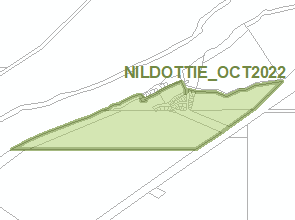 ZonesTechnical and Numeric VariationsBuilding Height (Levels)Building Height (Metres)Site Area MinimumOverlaysKey Outback and Rural RoutesLimited Land Division